The poolside pass is only for coaches and team managers authorised by their club; it is not transferable to anyone else.The pass authorises the holder to be on poolside during the competition & warm up sessions.The pass MUST be shown at the entrance by the holder & be worn on poolside otherwise full fees will be charged and poolside access refused. All passholders must also carry a photo ID which must be presented on request.A pass for all six days of the Championships costs £20.Passes are available at £10 per weekend for coaches not attending all sessions. If only attending one weekend, please indicate the weekend for which the pass is required.You may request a single pass for the complete championships to be issued with one or two names. Only one of the persons named may be on poolside at any one time and it is your responsibility to transfer the pass between named individuals.* All holders of poolside passes must have a current DBC check and must have a Teaching/Coaching Qualification or have completed Team Manager 1 training.I certify that the above-named coaches/team managers are authorised to attend Swim England South East Championship events and have been DBS checked by the club.Club		Name			Signature		Capacity in club			(e.g. Secretary, Treasurer)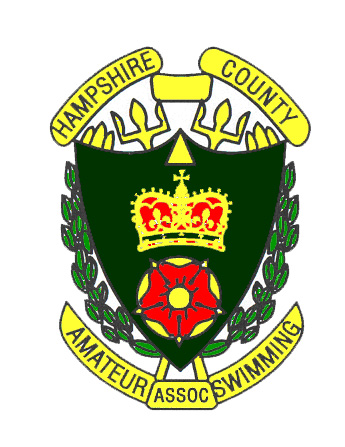 Hampshire County Championships 2019Poolside Pass Application FormNAME(S)DBS Reference NoQualification *TYPE OF
PASS
DATE  (for single weekend pass)Complete / WeekendComplete / WeekendComplete / WeekendComplete / WeekendComplete / WeekendComplete / WeekendComplete / WeekendComplete / WeekendComplete / WeekendComplete / WeekendComplete / WeekendComplete / WeekendComplete / WeekendComplete / WeekendApplications for poolside passes must be submitted in advance via the Confirmed Delivery facility on the competition web site.